BELGELENDİRME KRİTERİTSE K 289 TSE K 289:2014 ICS 67.060Börek - PişirilmişBörek - BakedMütalaa sayfası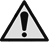 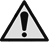 ÖnsözBu belgelendirme kriteri; Türk Standardları Enstitüsü Gıda, Tarım ve Hayvancılık İhtisas Kurulu’na bağlı Gıda ve Ziraat Teknik Komitesi tarafından hazırlanmış ve TSE Genel Sekreterliği’nin .......... tarihli onayı ile yayımlanmasına karar verilmiştir.	Bu kriterde kullanılan bazı kelime veya ifadeler patent haklarına konu olabilir. Böyle bir patent hakkının belirlenmesi durumunda TSE sorumlu tutulamazİçindekilerSayfaÖnsöz		iii1	Kapsam	12	Bağlayıcı atıflar	13	Terimler ve tanımlar	24	Sınıflandırma ve özellikler	34.1	Sınıflandırma	34.2	Özellikler	44.3	Özellik, muayene ve deney madde numaraları	55	Numune alma, muayene ve deneyler	65.1	Numune alma	65.2	Muayeneler	65.3	Deneyler	65.4	Değerlendirme	76	Piyasaya arz	76.1	Ambalajlama	76.2	İşaretleme	76.3	Muhafaza ve taşıma	87	Çeşitli hükümler	8Kaynaklar	9KapsamBu kriter pişirilerek piyasaya sunulan böreği kapsar.Bağlayıcı atıflarBu kriterde diğer standart ve/veya dokümanlara atıf yapılmaktadır. Bu atıflar metin içerisinde uygun yerlerde belirtilmiş ve aşağıda liste halinde verilmiştir. Tarihli atıflarda, yalnızca alıntı yapılan baskı geçerlidir. Tarihli olmayan dokümanlar için, atıf yapılan dokümanın (tüm tadiller dâhil) son baskısı geçerlidir. * İşaretli olanlar bu standardın basıldığı tarihte İngilizce metin olarak yayımlanmış olan Türk Standartlarıdır.Terimler ve tanımlar3.1börekbuğday unu, tuz, şeker, yumurta, tereyağ, bitkisel margarin, içme suyu ve mevzuatına uygun katkı maddesi ve lezzet verici maddelerden bir veya birkaçının kullanımı ile tekniğine uygun olarak hazırlanan hamurun içine ve/veya üstüne iç ve üst malzemelerden bir veya bir kaçının konulması ile elde edilen ve pişirilme işleminden sonra dondurulmuş veya dondurulmamış olarak piyasaya sunulan mamul3.1.1su böreği buğday unu, tuz, yumurta, bitkisel margarin, içme suyu ve mevzuatına uygun katkı maddesi ile gerektiğinde lezzet verici maddelerin bir veya birkaçının katılmasıyla hazırlanan hamurun, tekniğine uygun olarak açılması (yufka), haşlanması, iç malzeme ve üst malzemelerden bir veya birkaçının arasına ve/veya üzerine konulması ile elde edilen, dondurulmuş veya dondurulmamış olarak pişirilerek piyasaya sunulan mamul3.1.2puf/kare/D/talaş/mekik/köy böreği buğday unu, tuz, bitkisel margarin, içme suyu ve mevzuatına uygun katkı maddesi ile gerektiğinde lezzet verici maddelerin bir veya birkaçının katılmasıyla hazırlanan hamurun içine, üretim tekniğine göre bitkisel margarin ilavesiyle, tur adı verilen özel katlamalar, çevirmeler ve tekrar merdane ile açmalar sonucunda, çok ince yağlı hamur (milföy) tabakalarından oluşan, değişik şekiller verilmiş, iç malzeme ve üst malzemelerden bir veya birkaçının arasına ve/veya üzerine konulması ile elde edilen, dondurulmuş veya dondurulmamış olarak pişirilerek piyasaya sunulan mamul3.1.3tepsi/rulo/sigara/kol/gül/acı/çiğ börek buğday unu, tuz, bitkisel margarin, içme suyu ve mevzuatına uygun katkı maddesi ile gerektiğinde lezzet verici maddelerin bir veya birkaçının katılmasıyla hazırlanan hamurun tekniğine uygun olarak açılması (yufka), değişik şekiller verilmesi, iç malzeme ve üst malzemelerden bir veya birkaçının arasına ve/veya üzerine konulması ile elde edilen, dondurulmuş veya dondurulmamış olarak pişirilerek piyasaya sunulan mamul3.1.4dolgulu börekler (paylar/kruvasanlar) buğday unu, şeker, tuz, bitkisel margarin, içme suyu ve mevzuatına uygun katkı maddesi ile gerektiğinde lezzet verici maddelerin bir veya birkaçının katılmasıyla hazırlanan hamurun tekniğine uygun olarak açılması üretim tekniğine göre ihtiyaç halinde fermente edilerek değişik şekiller verilmesi (fermente hamur), iç malzeme ve üst malzemelerden bir veya birkaçının arasına ve/veya üzerine konulması ile elde edilen, dondurulmuş veya dondurulmamış olarak pişirilerek piyasaya sunulan mamul3.1.5sade börek buğday unu, şeker, tuz, bitkisel margarin, içme suyu ve mevzuatına uygun katkı maddesi ile gerektiğinde lezzet verici maddelerin bir veya birkaçının katılmasıyla hazırlanan hamurun tekniğine uygun olarak açılması üretim tekniğine göre ihtiyaç halinde fermente edilerek değişik şekiller verilmesi (fermente hamur) ile elde edilen dondurulmuş veya dondurulmamış olarak pişirilerek piyasaya sunulan mamul3.2iç malzemepeynir, ıspanak, maydanoz, dereotu, patates, kıyma, pastırma, sebze, sosis, tahin, çikolata, reçel, marmelat vb. malzemelerin bir veya birkaçının karışımı3.3üst malzemesusam, şeker, tarçın, fındık, fıstık, çörekotu, ceviz, hindistan cevizi vb.3.4yabancı maddeböreğe katılmasına izin verilen maddelerin dışındaki gözle görülebilen her türlü maddeSınıflandırma ve özelliklerSınıflandırmaSınıflarBörek tek sınıftır.TiplerBörek üretim tekniğine göre;Yufka hamuru kaynaklı, Milföy hamuru kaynaklı,  Fermente hamur kaynaklı olmak üzere üç tiptir.ÇeşitlerBörek üretim tekniğine göre;SadeMalzeme adıyla anılan,olmak üzere iki çeşittir.ÖzelliklerDuyusal özelliklerBöreğin duyusal özellikleri Çizelge 1’de verilen değerlere uygun olmalıdır.Çizelge 1 — Böreğin duyusal özellikleriBöreğin fiziksel özellikleriBöreğin fiziksel özellikleri Çizelge 2’de verilen değerlere uygun olmalıdır.Çizelge 2 — Böreğin fiziksel özelikleri  Kimyasal özelliklerBöreğin kimyasal özellikleri Çizelge 3’te verilen değerlere uygun olmalıdır.Çizelge 3 — Böreğin kimyasal özellikleriTip özellikleriYufka kaynaklı börekler pişirildikten sonra her bir yufka katmanı gözle görülür şekilde ayrılmalı ve ara katmanlar aşırı sulu ve hamurumsu yapıda olmamalıdır.Milföy hamuru kaynaklı börekler pişirildikten sonra kabarmış, homojen yapıda, yüzeyi pürüzsüz düzgün olmalı, gözle görülebilir yağ partikülleri bulunmamalıdır.Fermente hamur kaynaklı böreklerde,  pişirildikten sonra iç kısımları gözle görülür şekilde homojen gözenek yapı bulunmalıdır. Çeşit özellikleriSade börekİç malzeme ihtiva etmemelidir.Malzeme adıyla anılan börekİç malzemelerden bir veya birkaçını ihtiva edebilir.Mikrobiyolojik özelliklerBöreğin mikrobiyolojik özellikler Çizelge 4’te verilen değerlere uygun olmalıdır.Çizelge 4 — Böreğin mikrobiyolojik özellikleriHistolojik ve serolojik özeliklerİç malzemesinde et kullanılan böreklerde kasaplık hayvanların kırmızı etleri kullanılmalıdır.Özellik, muayene ve deney madde numaralarıBöreğin özellikleri ile bunlara ait muayene ve deney madde numaraları, Çizelge 5’te verildiği gibidir.Çizelge 5 — Özellik, muayene ve deney madde numaralarıNumune alma, muayene ve deneylerNumune almaAmbalajı, ambalaj büyüklüğü, son tüketim tarihi, parti veya seri/kod numarası, tipi, çeşidi, iç ve üst malzemesi aynı olan ve bir defada muayeneye sunulan börekler bir parti sayılır. Partiden numune TS 2383’e göre alınır.Muayeneler Ambalajlama ve işaretleme muayenesiAmbalajlar bakılarak, tartılarak muayene edilir ve Madde 6.1’deki özelliklerle, Madde 6.2’deki işaretleri taşıyıp taşımadığına bakılır.Duyusal muayene (dondurulmuş olanlar çözüldükten sonra)Duyusal muayene bakılarak, koklanarak ve pişirildikten sonra tekrar bakılarak, tadılarak ve koklanarak yapılır. Sonucun Madde 4.2.1, Madde 4.2.4 ve Madde 4.2.5’e uygun olup olmadığına bakılır.Fiziksel muayeneİç malzeme kütlesi tayini Bir ondalık yaklaşımlı terazide tartılan börek içerisine konulan iç malzeme bir pens yardımıyla ayrılır, ayrılan malzeme tartılarak toplam kütleye oranlanır. Sonucun Madde 4.2.2 ‘ye uygun olup olmadığına bakılır DeneylerDeneylerde TS EN ISO 3696’ya uygun su kullanılmalıdır. Kullanılan bütün kimyasal maddeler analitik saflıkta olmalı, ayarlı çözeltiler TS 545’e belirteç çözeltileri ise TS 2104’e göre hazırlanmalıdır. Deneyler, paralel iki numune üzerinden ikişer defa yapılmalı ve sonuçların aritmetik ortalaması alınmalıdır.Rutubet tayiniRutubet tayini, TS EN ISO 712’ye göre yapılır ve sonucun Madde 4.2.3’e uygun olup olmadığına bakılır.Tuz tayiniTuz tayini, TS 5000’e göre yapılır ve sonucun Madde 4.2.3’e uygun olup olmadığına bakılır.Peroksit değeri tayiniPeroksit değeri TS EN ISO 3960’a göre yapılı ve sonucun Madde 4.2.3’e uygun olup olmadığına bakılırB. cereus sayımıB. cereus sayımı, TS EN ISO 7932’ye göre yapılır ve sonucun Madde 4.2.6’ya uygun olup olmadığına bakılırKoagulaz pozitif stafilokoklar aranmasıKoagulaz Pozitif Stafilokoklar aranması, TS EN ISO 6888-1’e göre yapılır ve sonucun Madde 4.2.6’ya uygun olup olmadığına bakılır.Salmonella aranması Salmonella aranması, TS EN ISO 6579-1’e göre yapılır ve sonucun Madde 4.2.6’ya uygun olup olmadığına bakılır.E. coli sayımıE. coli sayımı, TS ISO 7251’e göre yapılır ve sonucun Madde 4.2.6’ya uygun olup olmadığına bakılır.Histolojik muayeneHistolojik muayene TS 13511’e göre yapılır ve sonucun Madde 4.2.7’ye uygun olup olmadığına bakılır.Serolojik muayeneSerolojik muayene TS 12191’e göre yapılır ve sonucun Madde 4.2.7’ye uygun olup olmadığına bakılır.DeğerlendirmeMuayene ve deney raporunda en az aşağıdaki bilgiler bulunmalıdır:Firmanın adı ve adresi,Muayene ve deneyin yapıldığı yerin ve laboratuvarın adı,Muayene ve deneyi yapanın ve/veya raporu imzalayan yetkililerin adları görev ve meslekleri,Numunenin alındığı tarih ile muayene ve deney tarihi,Numunenin tanıtılması,Muayene ve deneylerde uygulanan standardların numaraları,Sonuçların gösterilmesi,Muayene ve deney sonuçlarını değiştirebilecek faktörlerin mahzurlarını gidermek üzere alınan tedbirler,Uygulanan muayene ve deney metotlarında belirtilmeyen veya mecburi görülmeyen, fakat muayene ve deneyde yer almış olan işlemler,Standarda uygun olup olmadığı,Rapora ait seri numarası ve tarih, her sayfanın numarası ve toplam sayfa sayısı,Piyasaya arzAmbalajlamaBörek, taze veya dondurulmuş hâlde,  birbirine yapışmayacak şekilde ve mevzuatına uygun ambalajlarda piyasaya arz edilir. İşaretlemeAmbalaj üzerine en az aşağıdaki bilgiler okunaklı olarak, silinmeyecek ve bozulmayacak şekilde yazılmış olmalıdır.Firmanın ticari unvanı, kısa adı, adresi veya varsa tescilli markası,Mamulün adı. Dondurulmuşlarda “dondurulmuş börek” şeklinde,Bu kriterin işareti ve numarası(TSE K 289 şeklinde), Tipi,Çeşidi,İç malzeme çeşidi (peynirli, kıymalı, vb.),Parti, seri veya kod numaralarından en az birisi,Net kütlesi ( g veya kg ) olarak, Ambalaj içindeki adet,Firmaca tavsiye edilen son tüketim tarihi,Muhafaza şartları ve hazırlama şekline dair bilgiler.Bu bilgiler gerektiğinde Türkçe’nin yanı sıra yabancı dillerde de yazılabilir. Bunların dışında, tüketici bakımından yanıltıcı olmamak kaydıyla, diğer yazı ve resimler de konulabilir.Muhafaza ve taşıma Dondurulmuş börekler -32C’da dondurulmalı ve -18C veya daha düşük sıcaklıktaki depolarda muhafaza edilmelidir. Dondurulmamış börekler 0C - 5C soğuk dolaplarda muhafaza edilmelidir. Dondurulmuş börek -18C veya daha düşük sıcaklıkta, dondurulmamış börekler ise 0C - 5C’ta taşınmalıdır. Dondurulmuş börek çözüldükten sonra tekrar dondurulmamalıdır. Çeşitli hükümlerİmalatçı veya satıcı, bu standarda uygun olarak imal edildiğini beyan ettiği Börek için istendiğinde, standarda uygunluk beyannamesi vermek veya göstermek mecburiyetindedir. Bu beyannamede satış konusu böreğin;Madde 4’teki özelliklere uygun olduğunun,Madde 5’teki muayene ve deneylerin yapılmış ve uygun sonuç alınmış olduğunun belirtilmesi gerekir.Bu standardda belirtilmeyen hususlarda ” Türk Gıda Kodeksi” hükümlerine göre işlem yapılırKaynaklarUluöz, M. Buğday Un ve Ekmek Analiz Metotları Ege Üniversitesi Ziraat Fakültesi Yayınları No - 14 1990Mikrobiyolojik Kriterleri  Yönetmeliği, 29.12.2011 tarih ve  28157 Sayılı Resmi GazeteRenklendiriciler ve Tatlandırıcılar Dışındaki Gıda Katkı Maddeleri Tebliği, 22.05.2008 tarih ve 26883 sayılı Resmi Gazete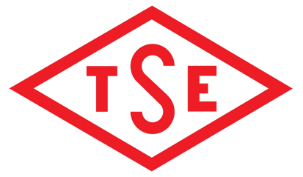 TÜRK
STANDARDLARI
ENSTİTÜSÜ Belgelendirme Kriteri Belgelendirme KriteriTSE K 289TSE K 289TSE K 289 TSE K 289:2014  TSE K 289:2014  TSE K 289:2014 ICS  67.060ICS  67.060ICS  67.060Börek - Pişirilmiş
Börek - Pişirilmiş
Börek - Pişirilmiş
Börek - BakedBörek - BakedBörek - BakedTS NoTürkçe Adıİngilizce AdıTS 545Ayarlı çözeltilerin hazırlanmasıPreparation of standard solutions for volumetric analysisTS EN 
ISO 712Tahıl ve tahıl ürünleri - Rutubet muhtevası tayini- Referans yöntemCereals and cereal products - Determination of moisture content -Reference methodTS 2104Belirteçler - Belirteç çözeltileri hazırlama yöntemleri  Indicators - Methods of preparation of inducator solutionsTS 2383BisküviBiscuitsTS EN ISO 3696Su - Analitik laboratuvarında kullanılan - Özellikler ve deney metotlarıWater for analytical laboratory use - Specification and test methods  TS EN ISO 3960*Hayvansal ve bitkisel katı ve sıvı yağlar - Peroksit değeri tayini - İyodometrik (görsel) son nokta tayiniAnimal and vegetable fats and oils - Determination of peroxide value - Iodometric (visual) endpoint determinationTS 5000Ekmek Bread TS EN ISO 6579-1*Besin zincirinin mikrobiyolojisi - Salmonella'nın tespiti, sayımı ve serotiplendirmesi için yatay yöntem - Bölüm 1: Salmonella spp.Microbiology of the food chain - Horizontal method for the detection, enumeration and serotyping of Salmonella - Part 1: Detection of Salmonella spp. (ISO 6579-1:2017)TS EN 
ISO 6888-1*Gıda ve hayvan yemlerinin mikrobiyolojisi -koagulaz - pozitif stafilokokların (Staphyloccus aureus ve diğer türler) sayımı için yatay metot - Bölüm 1: baird-parker agar besiyeri kullanarak  Microbiyology of food and animal feeding stuffs -horizontal method for the enumeration of coagulase positive staphylococci (Staphylococcus aureus and other species) - Part 1: Technique using baird - parker agar medium  TS ISO 7251*Gıda ve hayvan yemleri mikrobiyolojisi - Muhtemel Escherichia coli'nin belirlenmesi ve sayımı için yatay yöntem - En muhtemel sayı tekniğiMicrobiology of food and animal feeding stuffs - Horizontal method for the detection and enumeration of presumptive Escherichia coli - Most probable number techniqueTS EN ISO 7932Gıda ve hayvan yemlerinin mikrobiyolojisi - Muhtemel bacillus cereus sayımı için yatay yöntem - 30°c ’ta koloni sayım tekniğiMicrobiology - General guidance for the enumeration of bacillus cereus - colony count technique at TS 12191Et ve et mamulleri - Kullanılan etin türlerinin tespiti-Elisa metoduMeat and Meat Products - Determination of Species of Used Meat-Elisa MethodTS 13511Et ve et mamulleri - Laboratuvar analiz yöntemleri - Histolojik muayeneMeat and meat products - Laboratory analysis methods - Histological examinationÖzellikDeğerRenk, görünüş Börek pişirilmeden önce ve sonra kendine has renk, şekil ve homojen yapıda, yüzeyi düzgün olmalıdır. Ezilmiş, dağılmış ve yanık olmamalıdır. Tat ve kokuBörek pişirilmeden önce ve sonra kendine has tat ve kokuda olmalı, acılaşmış, kokuşmuş ve ekşimiş olmamalıdır.Yabancı maddeBulunmamalıdır.ÖzellikDeğer1 adet böreğin iç malzeme oranı, % (m/m), en az18NOT	: Sade börekte iç malzeme oranı aranmazNOT	: Sade börekte iç malzeme oranı aranmazÖzellik DeğerRutubet, % (m/m), en çok20Tuz, % (m/m), en çok 2,0Peroksit değeri (özütlenmiş yağda) (milieşdeğer/kg), en çok10Mikroorganizma/ toksin/ metabolitNumune alma planı Numune alma planı LimitLimitncmMB. cereus52102103E. coli50<101<101Koagulaz pozitif stafilokoklar50 - 25mL’de bulunmamalıdır. - 25mL’de bulunmamalıdır.Salmonella spp.50 - 25mL’de bulunmamalıdır. - 25mL’de bulunmamalıdır.Numune alma planında;n: Partiden bağımsız ve rastgele seçilen numune sayısı,c: m ve M arasında olmasına izin verilen azami numune sayısı (M değeri taşıyabilecek en fazla numune sayısı),m: (n-c) sayıdaki numunede bulunabilecek en fazla mikrobiyolojik değer,M: c sayıdaki numunenin bu değeri aşması hâlinde uygunsuz olup, kabul edilemez olduğunu gösteren mikroorganizma sayısıdırNumune alma planında;n: Partiden bağımsız ve rastgele seçilen numune sayısı,c: m ve M arasında olmasına izin verilen azami numune sayısı (M değeri taşıyabilecek en fazla numune sayısı),m: (n-c) sayıdaki numunede bulunabilecek en fazla mikrobiyolojik değer,M: c sayıdaki numunenin bu değeri aşması hâlinde uygunsuz olup, kabul edilemez olduğunu gösteren mikroorganizma sayısıdırNumune alma planında;n: Partiden bağımsız ve rastgele seçilen numune sayısı,c: m ve M arasında olmasına izin verilen azami numune sayısı (M değeri taşıyabilecek en fazla numune sayısı),m: (n-c) sayıdaki numunede bulunabilecek en fazla mikrobiyolojik değer,M: c sayıdaki numunenin bu değeri aşması hâlinde uygunsuz olup, kabul edilemez olduğunu gösteren mikroorganizma sayısıdırNumune alma planında;n: Partiden bağımsız ve rastgele seçilen numune sayısı,c: m ve M arasında olmasına izin verilen azami numune sayısı (M değeri taşıyabilecek en fazla numune sayısı),m: (n-c) sayıdaki numunede bulunabilecek en fazla mikrobiyolojik değer,M: c sayıdaki numunenin bu değeri aşması hâlinde uygunsuz olup, kabul edilemez olduğunu gösteren mikroorganizma sayısıdırNumune alma planında;n: Partiden bağımsız ve rastgele seçilen numune sayısı,c: m ve M arasında olmasına izin verilen azami numune sayısı (M değeri taşıyabilecek en fazla numune sayısı),m: (n-c) sayıdaki numunede bulunabilecek en fazla mikrobiyolojik değer,M: c sayıdaki numunenin bu değeri aşması hâlinde uygunsuz olup, kabul edilemez olduğunu gösteren mikroorganizma sayısıdırÖzellikÖzellikMuayene ve deneyÖzellikmadde  nomadde  noAmbalajlama6.15.2.1İşaretleme6.25.2.1Duyusal özellikler4.2.15.2.21 adet böreğin iç malzeme kütlesi 4.2.25.2.3.1Rutubet tayini4.2.35.3.1Tuz tayini4.2.35.3.2Peroksit değeri tayini4.2.35.3.3Tip özellikleri4.2.44.2.4 - 5.2.2Çeşit özellikleri4.2.54.2.5 – 5.2.2B. Cereus sayımı4.2.65.3.4Koagulaz pozitif stafilokoklar sayımı4.2.65.3.5Salmonella spp sayımı4.2.65.3.6E. coli4.2.65.3.7Histolojik4.2.75.3.8Serolojik4.2.75.3.9